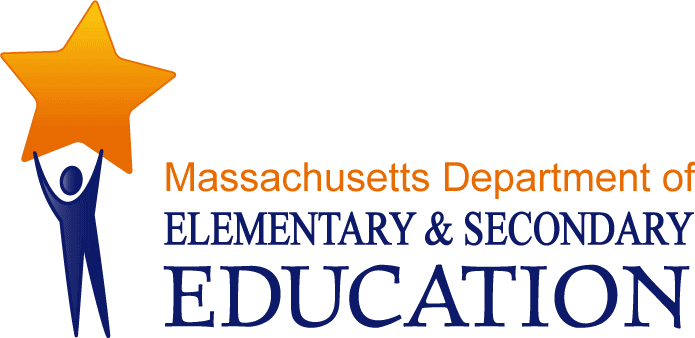 Workshop 2: Self AssessmentAgendaWelcome and Objectives (5 Minutes)Learning Activity 1: Introduction to the Self-Assessment and Sample Self-Assessment              (15 Minutes)Learning Activity 2: Completing Your Own Self-Assessment (30-35 Minutes)Learning Activity 3: Exit Ticket/Homework (5-10 minutes)Objectives This workshop gives educators the opportunity to engage in Step 1 of the 5-Step Cycle by (1) using data to identify strengths and needs related to their students, (2) analyzing their own professional practice using the Model Rubric, and (3) proposing possible student learning and professional practice goals. By the end of this session, participants will be able to: Identify the characteristics of a high quality self-assessment. Complete their own high quality self-assessment.For More Information Participants interested in learning more about the educator evaluation rubric may wish to familiarize themselves with additional materials on the Massachusetts Department of Elementary and Secondary Education website – particularly Part II: School-Level Planning & Implementation Guide and Part III: Guide to Rubrics and Model Rubrics.  For these resources and additional information about the Massachusetts Educator Evaluation Framework, please go to www.doe.mass.edu/edeval/model/. Handout 1: Learning Activity 1Introduction to the Self-AssessmentSelf-assessment is Step 1 of the 5-Step Evaluation Cycle.  It gives you the opportunity to play an active role in your evaluation, and is designed to help both you and your evaluator(s) identify strengths and needs related to your students as well as your own professional practice.  In turn, those strengths and needs will be used to help develop your professional goals and educator plan.  The self-assessment is a critical moment for you to take ownership of the evaluation process. A guiding principle behind the new evaluation system is that evaluation should be done with you, not to you. In the words of a Kindergarten teacher in the Boston Public Schools, “Teachers need to take ownership of this process in order for it to be most meaningful.” Embracing the self-assessment process empowers you to shape the conversation by stating what you think your strengths are, the areas on which you want to focus, and what support you need. Your position is made more powerful when backed by specific evidence, clear alignment with school and district priorities and initiatives, and strong use of team goals. Note: You may wish to complete parts of the self-assessment in teams.  For example, teachers working with the same students or in the same content area may wish to collaborate on some parts of the self-assessment.Three Parts of the Self-Assessment There are three components to the self-assessment: Part 1: Analysis of Student Learning, Growth, and Achievement – This part of the self-assessment focuses principally on the students. Educators identify the performance strengths and learning needs of past and current students in order to get a sense of where to focus their student learning goal. Evidence of student learning, growth and achievement would include performance on key internal or external assessments from both past and current students.Part 2: Analysis of an Educator’s Professional Practice Relative to the Rubric’s Performance Standards – This part of the self-assessment focuses principally upon the educators and their professional needs related to the Model Rubric.  Educators use the Model Rubric (or the rubric adopted by their district) to identify individual strengths and needs related to their own practice. Teachers can use a wide variety of evidence in this analysis, such as feedback from past evaluations, parent or student feedback, or input from peers.Part 3: Goal Proposal –   Finally, based on this analysis of student learning and assessment of practice against performance Standards, each educator proposes at least two goals: one student learning goal and one professional practice goal.Key Characteristics of a High Quality Self-AssessmentEvidence-Based. The most important characteristic of a high quality self-assessment is that it be evidence-based. Reflections alone are insufficient. You may use many different types of evidence in your self-assessment. When some educators hear the word ‘evidence’ they may immediately think of standardized tests. Such tests are indeed one type of evidence you can use for your self-assessment. For example, a 4th grade teacher could use assessment data from last year’s 4th grade class to help target specific professional practice strengths and needs. Alternatively, that teacher could use 3rd grade assessment data linked to this year’s 4th grade class to identify students’ strengths and needs. Use of assessment data to inform student learning and professional practice needs is appropriate, but test data is far from the only type of relevant evidence. Other possible forms of evidence include student performance on internal assessments (major exams, projects, benchmarks, etc.), past observation and/or evaluation feedback, student or parent feedback, and peer reviews.Knowledge of School and District Priorities.  In order to help target your self-assessment and create coherence across the variety of initiatives that are being implemented at your school, it’s important to have knowledge of new and ongoing school and district priorities. This knowledge will enable you to focus your self-assessment on the work that you already need to do to support effective implementation of such initiatives. For example, a team of 5th grade teachers facing implementation of the new curriculum frameworks may choose to improve their skill in backward mapping for unit design by collaborating to develop new unit plans.Timeframe for the Self-AssessmentThe self-assessment step should be informed by the prior summative evaluation. Given a typical one or two year evaluation cycle, most summative evaluations will occur at the end of a school year—therefore, self-assessment may start at the end of one year as educators reflect on their performance and continue through the beginning of the next year as educators analyze data for their new students.Educator—Name/Title:   	Judy Graham, 4th grade teacher					Primary Evaluator—Name/Title:  	Alicia Zepeda, Principal					Supervising Evaluator, if any—Name/Title/Role in evaluation:  	n/a				School(s):  	Benjamin Franklin Elementary							Team, if applicable: 	n/a										 List Team Members below:Educator—Name/Title:   	Judy Graham, 4th grade teacher				Team, if applicable: 	4th grade team            						 List Team Members:	Sally Smith		Luis Martinez		Judy GrahamSignature of Educator 							Date  			Signature of Evaluator 						      	Date			* The evaluator’s signature indicates that he or she has received a copy of the self-assessment form and the goal setting form with proposed goals. It does not denote approval of the goals.Handout 2: Learning Activity 2Directions:  Complete the blank self-assessment form on the next two pages using student data, the Model Teacher or Model SISP Rubric, and any other relevant resources. Identify at least one strength and priority area of concern based on your assessment of Student Learning, Growth, and Achievement, and your assessment of Professional Practice relative to the rubric’s performance Standards. Although teachers may collaborate on some parts of this self-assessment, each educator should complete his/her own self-assessment form.This page intentionally left blank.Educator—Name/Title:   										Primary Evaluator—Name/Title:  									Supervising Evaluator, if any—Name/Title/Role in evaluation:  					School(s):  												Team, if applicable: 											 List Team Members below:Educator—Name/Title:   										Team, if applicable: 											 List Team Members below:Signature of Educator 							Date  			Signature of Evaluator 						      	Date			* The evaluator’s signature indicates that he or she has received a copy of the self-assessment form and the goal setting form with proposed goals. It does not denote approval of the goals. ESE Model Rubric At-A-Glance for Classroom TeachersESE Model Rubric At-A-Glance for Specialized Instructional Support PersonnelHandout 3: Exit Ticket/HomeworkPart 3 of the Self-Assessment: Proposing GoalsIn the next workshop, you will have an opportunity to develop S.M.A.R.T. goals related to student learning and your own professional practice. These goals will ultimately inform your educator plan. Based on the self-assessment you just completed, brainstorm 2-3 goal topics you might consider. It’s not necessary to make them S.M.A.R.T.  The purpose of this activity is to extend your self-assessment to the proposal of possible goals related to your students’ learning and your own professional practice. These will form the basis of your work in Workshop 3: S.M.A.R.T. Goals.Student Learning Goal Topic(s)Professional Practice Goal Topic(s)Massachusetts Model System for Educator EvaluationParticipant Handouts for Teacher Training Workshop 2:Self AssessmentOctober 2014 (updated)Massachusetts Department of Elementary and Secondary Education75 Pleasant Street, Malden, MA 02148-4906Phone 781-338-3000 TTY: N.E.T. Relay 800-439-2370www.doe.mass.eduSelf-Assessment FormPart 1: Analysis of Student Learning, Growth, and AchievementBriefly summarize areas of strength and high-priority concerns for students under your responsibility for the upcoming school year.  Cite evidence such as results from available assessments. This form should be individually submitted by educator, but Part 1 can also be used by individuals and/or teams who jointly review and analyze student data.603 CMR 35.06 (2)(a)1Part 1: Analysis of Student Learning, Growth, and AchievementBriefly summarize areas of strength and high-priority concerns for students under your responsibility for the upcoming school year.  Cite evidence such as results from available assessments. This form should be individually submitted by educator, but Part 1 can also be used by individuals and/or teams who jointly review and analyze student data.603 CMR 35.06 (2)(a)1Area(s) of Strength:Math instruction and student performancemost of my incoming students have strong math foundationsEvidence:Last year, my students had math MCAS scores that were higher than the state average with 68% proficient. My current students’ previous teachers have told me that students enjoy working together in groups on tough math problems, and 80% performed at grade level or better on our school’s internal math assessment.High Priority Concern(s):Incoming students’ low reading skills.Evidence: 7 of my 25 incoming students have IEPs, most of which focus on literacy goals. On our school’s internal assessment, 9 of my incoming students scored below grade level in reading comprehension. Students with weak reading comprehension also have weaker reading fluency. Students will need additional support to be reading and comprehending successfully at grade level by the end of the year. There are also four students reading above grade level, so instruction and materials in that area will need to be strongly differentiated. Part 2: Assessment of Practice Against Performance StandardsCiting your district’s performance rubric, briefly summarize areas of strength and high-priority areas for growth.  Areas may target specific Standards, Indicators, or Elements, or span multiple Indicators or Elements within or across Standards.  The form should be individually submitted by educator, but Part 2 can also be used by teams in preparation for proposing team goals.603 CMR 35.06 (2)(a)2Part 2: Assessment of Practice Against Performance StandardsCiting your district’s performance rubric, briefly summarize areas of strength and high-priority areas for growth.  Areas may target specific Standards, Indicators, or Elements, or span multiple Indicators or Elements within or across Standards.  The form should be individually submitted by educator, but Part 2 can also be used by teams in preparation for proposing team goals.603 CMR 35.06 (2)(a)2Part 2: Assessment of Practice Against Performance StandardsCiting your district’s performance rubric, briefly summarize areas of strength and high-priority areas for growth.  Areas may target specific Standards, Indicators, or Elements, or span multiple Indicators or Elements within or across Standards.  The form should be individually submitted by educator, but Part 2 can also be used by teams in preparation for proposing team goals.603 CMR 35.06 (2)(a)2Area(s) of Strength:improving student performance in both Math and ELA for students who enter my class performing below grade levelability to differentiate my instruction to meet diverse needs (Indicator II-A)Increasing communication and collaboration with parents	Evidence:former student MCAS data (achievement and growth) and benchmark datapositive feedback from my peers, my principal, and studentsTraffic increased to my classroom web-site last year, attendance to parent nights, greater attendance at homework workshops; positive feedback on parent satisfaction surveysSt. IIIHigh Priority Concern(s):Implementing the revised Curriculum Frameworks aligned to the Common CoreEvidence:Although my past performance with regard to Curriculum and Planning (Indicator I-A) has been strong, it might be challenging to maintain this level of practice (and comparable student outcomes) when the 4th grade begins to implement components of the Revised Curriculum Frameworks that are new to us and support more rigorous standards for student learning.St. IInd. ASelf-Assessment FormPart 1: Analysis of Student Learning, Growth, and AchievementBriefly summarize areas of strength and high-priority concerns for students under your responsibility for the upcoming school year.  Cite evidence such as results from available assessments. This form should be individually submitted by educator, but Part 1 can also be used by individuals and/or teams who jointly review and analyze student data.603 CMR 35.06 (2)(a)1Part 1: Analysis of Student Learning, Growth, and AchievementBriefly summarize areas of strength and high-priority concerns for students under your responsibility for the upcoming school year.  Cite evidence such as results from available assessments. This form should be individually submitted by educator, but Part 1 can also be used by individuals and/or teams who jointly review and analyze student data.603 CMR 35.06 (2)(a)1Area(s) of Strength:	Evidence:High Priority Concern(s):Evidence:Self-Assessment FormPart 2: Assessment of Practice Against Performance StandardsCiting your district’s performance rubric, briefly summarize areas of strength and high-priority areas for growth.  Areas may target specific Standards, Indicators, or Elements, or span multiple Indicators or Elements within or across Standards.  The form should be individually submitted by educator, but Part 2 can also be used by teams in preparation for proposing team goals.603 CMR 35.06 (2)(a)2Part 2: Assessment of Practice Against Performance StandardsCiting your district’s performance rubric, briefly summarize areas of strength and high-priority areas for growth.  Areas may target specific Standards, Indicators, or Elements, or span multiple Indicators or Elements within or across Standards.  The form should be individually submitted by educator, but Part 2 can also be used by teams in preparation for proposing team goals.603 CMR 35.06 (2)(a)2Part 2: Assessment of Practice Against Performance StandardsCiting your district’s performance rubric, briefly summarize areas of strength and high-priority areas for growth.  Areas may target specific Standards, Indicators, or Elements, or span multiple Indicators or Elements within or across Standards.  The form should be individually submitted by educator, but Part 2 can also be used by teams in preparation for proposing team goals.603 CMR 35.06 (2)(a)2Area(s) of Strength:	Evidence:St/Ind:High Priority Concern(s):Evidence:St/Ind:Standard I:Curriculum, Planning, and AssessmentStandard II:Teaching All StudentsStandard III:Family and Community EngagementStandard IV:Professional CultureA. Curriculum and Planning Indicator1. Subject Matter Knowledge2. Child and Adolescent Development3. Rigorous Standards-Based Unit Design4. Well-Structured Lessons A. Instruction Indicator1. Quality of Effort and Work2. Student Engagement3. Meeting Diverse NeedsA. Engagement Indicator1. Parent/Family EngagementA. Reflection Indicator1. Reflective Practice2. Goal Setting B. Assessment Indicator1. Variety of Assessment Methods2. Adjustments to PracticeB. Learning Environment Indicator1. Safe Learning Environment2. Collaborative Learning Environment3. Student MotivationB. Collaboration Indicator1. Learning Expectations2. Curriculum SupportB. Professional Growth Indicator1. Professional Learning and GrowthC. Analysis Indicator1. Analysis and Conclusions2. Sharing Conclusions With Colleagues3. Sharing Conclusions With StudentsC. Cultural Proficiency Indicator1. Respects Differences2. Maintains Respectful EnvironmentC. Communication Indicator1. Two-Way Communication2. Culturally Proficient CommunicationC. Collaboration Indicator1. Professional CollaborationD. Expectations Indicator1. Clear Expectations2. High Expectations3. Access to KnowledgeD. Decision-Making Indicator1. Decision-makingE. Shared Responsibility Indicator1. Shared ResponsibilityF. Professional Responsibilities Indicator1. Judgment2. Reliability and ResponsibilityStandard I:Curriculum, Planning, and AssessmentStandard II:Teaching All StudentsStandard III:Family and Community EngagementStandard IV:Professional CultureA. Curriculum and Planning Indicator1. Professional Knowledge2. Child and Adolescent Development3. Plan Development4. Well-Structured Lessons A. Instruction Indicator1. Quality of Effort and Work2. Student Engagement3. Meeting Diverse NeedsA. Engagement Indicator1. Parent/Family EngagementA. Reflection Indicator1. Reflective Practice2. Goal Setting B. Assessment Indicator1. Variety of Assessment Methods2. Adjustments to PracticeB. Learning Environment Indicator1. Safe Learning Environment2. Collaborative Learning Environment3. Student MotivationB. Collaboration Indicator1. Learning Expectations2. Student SupportB. Professional Growth Indicator1. Professional Learning and GrowthC. Analysis Indicator1. Analysis and Conclusions2. Sharing Conclusions With Colleagues3. Sharing Conclusions With Students and FamiliesC. Cultural Proficiency Indicator1. Respects Differences2. Maintains Respectful EnvironmentC. Communication Indicator1. Two-Way Communication2. Culturally Proficient CommunicationC. Collaboration Indicator1. Professional Collaboration2. ConsultationD. Expectations Indicator1. Clear Expectations2. High Expectations3. Access to KnowledgeD. Decision-Making Indicator1. Decision-makingE. Shared Responsibility Indicator1. Shared ResponsibilityF. Professional Responsibilities Indicator1. Judgment2. Reliability and Responsibility